УКРАЇНАТЕТІЇВСЬКА  МІСЬКА  РАДАТЕТІЇВСЬКОГО  РАЙОНУ  КИЇВСЬКОЇ  ОБЛАСТІТРИДЦЯТЬ  ТРЕТЯ    СЕСІЯ  СЬОМОГО  СКЛИКАННЯРІШЕННЯ  м. ТетіївПро затвердження проектів землеустроющодо відведення земельних ділянокцільове призначення яких змінюється,які розташовані  на території Тетіївської міської ради.                  Розглянувши заяву гр.Лебеденка Д.І та розроблений ПП «Земля» проект землеустрою щодо відведення земельної ділянки цільове призначення, якої змінюється на підставі рішення 25 сесії 7 скликання № 381 від 22.09.2017 року, керуючись пунктом 34 частиною 1 статті 26 Закону України «Про місцеве самоврядування в Україні», відповідно до статей 12, 116, 118, 121, 125, 126, 134, 186-1, Земельного кодексу України, статтями 19, 25, 50 Закону України «Про землеустрій», Закону України « Про державну реєстрацію речових прав на нерухоме майно та їх обтяжень» Тетіївська міська рада ВИРІШИЛА :1.Затвердити розроблений ПП «Земля» проект землеустрою щодо відведення у разі зміни цільового призначення земельної ділянки 01.03 - для ведення особистого селянського господарства із земель сільськогосподарського призначення (код 100) на землі 02.01 для будівництва та обслуговування житлового будинку господарських будівель і споруд (присадибна ділянка), яка перебуває у власності та розташована на території Тетіївської міської ради в м. Тетієві по вул. Байраківського  Академіка,90-а        - Лебеденку Денису  Івановичу площею 0,06 га кадастровий номер 3224610100:01:074:0039.2.Змінити цільове призначення земельної ділянки 01.03 - для ведення особистого селянського господарства із земель сільськогосподарського призначення (код 100) на землі 02.01 для будівництва та обслуговування житлового будинку господарських будівель і споруд (присадибна ділянка), яка перебуває у власності та розташована на території Тетіївської міської ради в м. Тетієві по вул. Байраківського   Академіка, 90-А.       - Лебеденку Денису  Івановичу площею 0,06 га кадастровий номер 3224610100: 01:074:0039.7.Контроль за виконанням даного рішення покласти на постійну депутатську комісію з питань регулювання земельних відносин, архітектури, будівництва та охорони навколишнього середовища (голова Касяненко В.М.)Міський  голова                                         Р. В. Майструк             Начальник юридичного відділу                                                  Н. М. Складена       .08.2020  р      №  - 33-VII Проект рішення погоджено :        В.о.першого заступника міського голови                                          П.В.Корнієнко         Заступник міського міського голови         		                            О.О. Коцеруба            Начальник відділу земельних відносин	та охорони навколишнього середовища		  	                С.П. Литвин           Начальник відділу житлово-комунального	господарства, транспорту та благоустрою	           	                 П.В. Дем’янчук	Начальник відділу містобудування	та архітектури						  	     Д.М. Павленко           Директор КП «Агенція регіонального розвитку»		                 Т.Г. Уманець           Начальник міжнародного відділу та	проектно-інвестиційної діяльності			 		      В.В.Карпович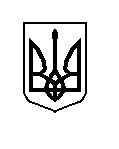 